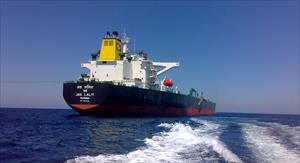 JAG LALIT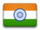 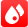 https://www.marinetraffic.com/en/ais/details/ships/shipid:656191/mmsi:419555000/imo:9297905/vessel:JAG_LALITADD TO FLEETCREATE NOTIFICATIONSVoyage InformationUNLOCK VOYAGE INFORMATIONNG ODUODUDU TERMINALIN MAACHENNAIATD: 2020-04-28 09:42 LT (UTC +1)ETA: 2020-05-24 11:30 LT (UTC +5.5)PAST TRACKROUTE FORECASTReported ETA: 2020-05-24 11:30 LT (UTC +5.5)Calculated ETA: ••••••••••Calculated ETA at: ••••••••••Predictive ETD: ••••••••••Reported Destination: IN MAADistance Travelled: ••••••••••Distance to Go: ••••••••••Total Voyage Distance: ••••••••••Time to Destination: ••••••••••Draught (Reported/Max): 15.3 m / ••••••••••Load Condition: ••••••••••Speed recorded (Max / Average): 12.6 knots / 11.8 knotsEVENTS TIMELINEPOSITION HISTORYReported Destination and ETA Received 2020-04-29 20:53 UTCSummaryWhere is the ship?Crude Oil Tanker JAG LALIT is currently located at WAFR - Gulf of Guinea at position 3° 2' 28.201" N, 7° 22' 25.799" E as reported by MarineTraffic Terrestrial Automatic Identification System on 2020-04-28 14:00 UTC (3 days, 7 hours ago)Where is this vessel going to?The vessel departed from ODUDU TERMINAL, NG on 2020-04-28 09:42 LT (UTC +1) and is currently sailing at 13.3 knots with Southeast direction heading to CHENNAI, IN with reported Estimated Time of Arrival at 2020-05-24 07:00 LT (UTC +1) local time (in 22 days, 8 hours )What kind of ship is this?JAG LALIT (IMO: 9297905) is a Crude Oil Tanker that was built in 2005 (15 years ago) and is sailing under the flag of India.It’s carrying capacity is 158344 t DWT and her current draught is reported to be 15.3 meters. Her length overall (LOA) is 274.19 meters and her width is 48.05 meters.Vessel InformationGeneralIMO: 9297905Name: JAG LALITVessel Type - Generic: TankerVessel Type - Detailed: Crude Oil TankerStatus: ActiveMMSI: 419555000Call Sign: AUHBFlag: India [IN]Gross Tonnage: 81396Summer DWT: 158344 tLength Overall x Breadth Extreme: 274.19 x 48.05 mYear Built: 2005Home Port: MUMBAIClassification Society: ••••••••••Builder: ••••••••••Owner: ••••••••••Manager: ••••••••••Ownership & Associated PartiesStructure & MachineryDimensionsTonnage, Capacity & LoadlineEx Names HistoryUNLOCK VESSEL INFORMATIONRecent Port CallsNo data available at the momentUNLOCK MORE DATAEvents TimelineGet access to vessel events for JAG LALITUNLOCK EVENTS TIMELINEService AreasTrade AreasCountriesPortsSince 2015Last YearUNLOCK SERVICE AREASSimilar VesselsSee vessels similar to JAG LALIT, based on the type, capacity, dimensions.UNLOCK SIMILAR VESSELSIn the NewsNo data available at the momentTrade AreaNo Port Calls recordedYears Observed••••••••••••••••••••••••••••••••••••••••••••••••••••••••••••••••••••••••••••••••••••••••••••••••••••••••••••••••••••••••••••••••••••••••••••••••••••••